									Anmeldeformular für die OGS-Ferienbetreuung…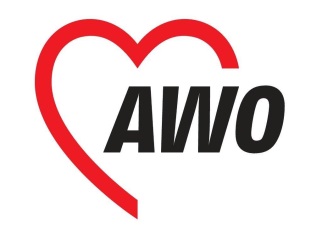 … am Ferienstandort:Name der OGS ____________Goetheschule		____				Straße, Ort _______________Hervesterstr.81	45768 Marl	____________________Name der OGS-Leitung _____ Frau M. Wolff						Telefonnummer ___________02365-50332719						E-Mail-Adresse ____________m.wolff@awo-msl-re.de				… für das Kind:Name und Alter des Kindes ____________________________________________________________Welche OGS besucht Ihr Kind __________________________________________________________Name des*r Sorgeberechtigten ________________________________________________________Telefon ____________________________________________________________________________Bemerkungen / Besonderheiten (Allergien, Vegetarier*in etc.)____________________________________________________________________________________________________________________________________________________________________Telefonnummer für den Notfall ________________________________________________________Veröffentlichung Name/Bild in Zeitung/Internet  	ja __ nein __… für folgende Tage: 						(Öffnungszeit von 7.45 bis 16.00 Uhr)Datum				  Unterschrift des*r SorgeberechtigtenWochentag und DatumUhrzeit (von…bis…)Montag, 02.01.2023Dienstag, 03.01.2023Mittwoch, 04.01.2023Donnerstag, 05.01.2023Freitag, 06.01.2023